Are you planning a visit to Gallaudet University? Do you have a GPS unit? Yes, then load these longitude and latitude coordinates into your hand held GPS unit and follow the route to the campus. Come and visit us in the Physical Education and Athletic offices and we will be happy to talk with you about major and minor programs offered in the department as well as athletic participation opportunities at Gallaudet. We look forward to meeting you. 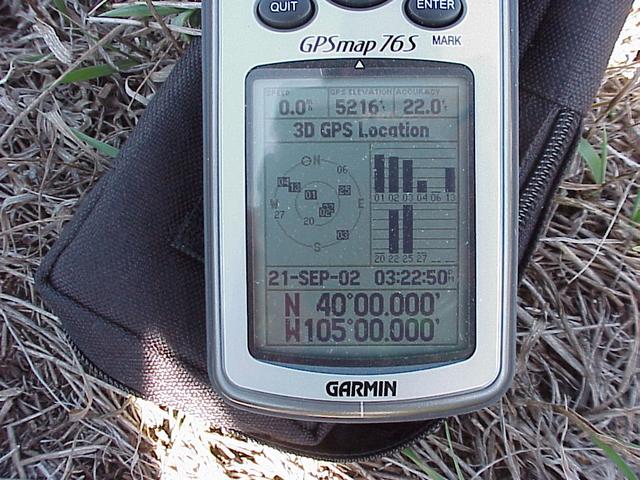 Here are the coordinates to follow: N 38° 54’ .342”W 76° 59’ .575”When you arrive you will see something in front of the building. Answer these questions; and check your answer with the encryption code to see if you have found the correct building. What man-made landmark did you discover in front of the building?What is the name of the building?Click here  to find the correct answers. 